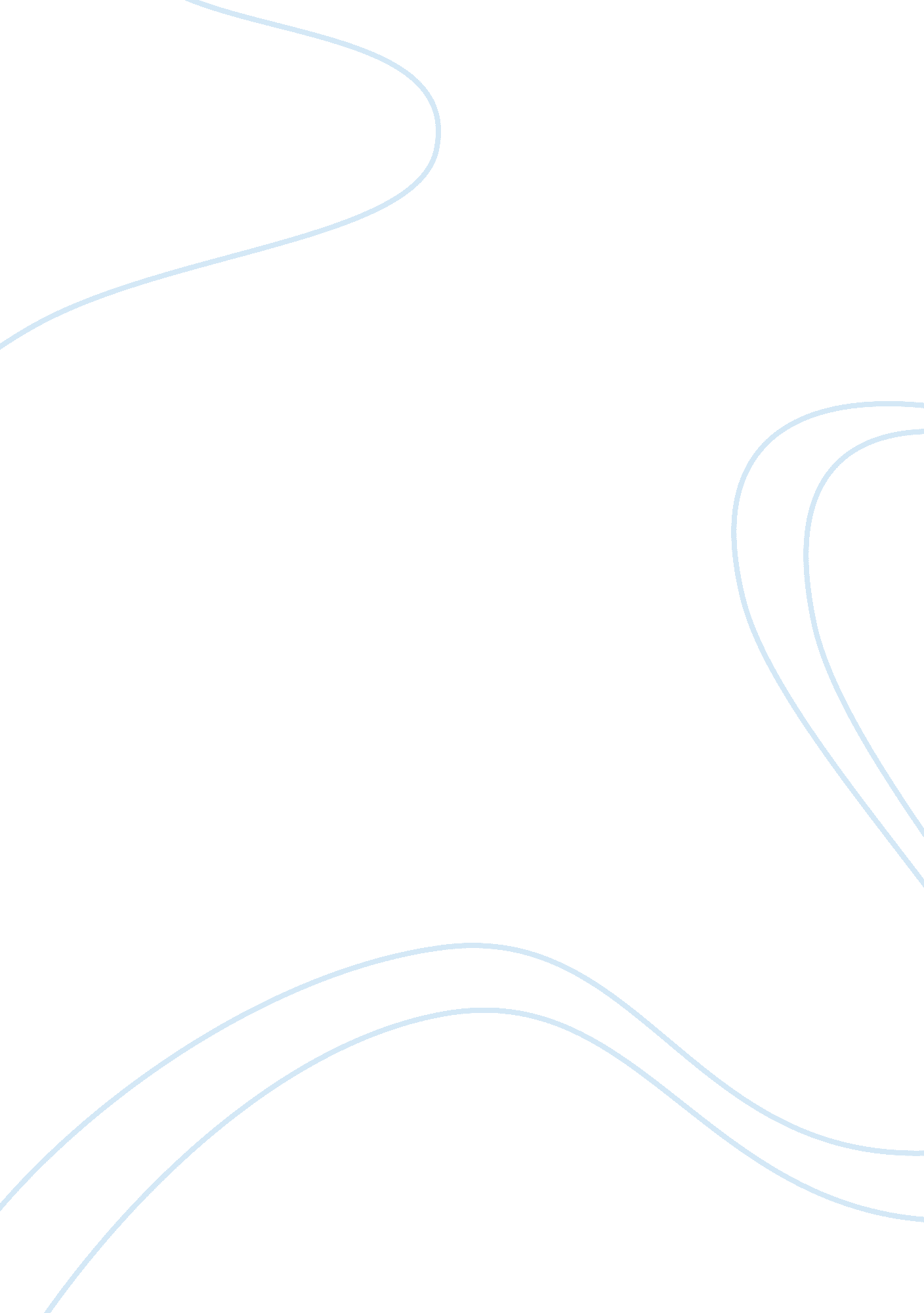 Theories on humankind's future evolution as portrayed in time traveler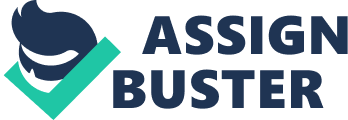 The Future is Now There are three working theories the Time Traveler developed upon his visit to the distant future. The first is the laziness of what human-kind has become. The second is the division between the classes, below ground and above it. The third is based on how human evolution had gone back to its starting point. The glorification of technology is not the answer to the utopian life we all seek. The first theory of the laziness of human-kind is unfolding today. We grow more and more dependant upon machines to feed, clothe, bathe, groom, cure, and entertain our needs. We think we are in a technologically superior times, but if one takes away electricity, we are back in the dark ages. The people of the year 802, 700 lack any sense of drive or motivation due to not having any problems at all. The Eloi play everyday without a care in the world. The only element in their world that is problematic is the darkness the harbors the evil Morlocks. The second theory about the future is of the division of the classes. He believes that in the future the people of the earth separated into below ground and above ground states of living. The working class lived deep inside the earth much like in the movie Metropolis, while the owners lived above ground free to live life to its fullest. It is from this working hypothesis that the future developed this way, thus labeling the Morlocks as working class and the Eloi as the owners. Thousands of years of a divided society could conceivably result from this. The final theory is how evolution has come back upon itself. The Morlocks ate the Eloi. The Time Traveler saw how humans grew lazy from having no challenges/problems. At some point, there probably was a time when the classes went below and above ground, but they all grew so dependant upon the machines to take care of their world that commerce and politics became obsolete. Then when the machines could not feed them(Morlocks) anymore, they turned to what is most primal in all of us, the means to survive via eating whatever(Eloi) is around. In a way, corporations devour or prey upon the weak whether it be through Marketing or Sales. Corporations survive off of peoples money, and they will get it from normal trade or scamming people who seem venerable like Senior Citizens. The future seems to be bleak through the eyes of the Time Traveler. The world is shaped by the fallen ruins of what seems to be a great utopian society. The irony is that once people are left with no work and no problems, they become lifeless and weak. They also take it another step to cannibalism when their mighty machines cannot do all the work for them. It is apparent that the world we live in is guided and measured by how our technology advances us. Technology is not an evil thing. It helps us cure new diseases, etc. Our development should not follow the theory of letting our technology surpass our humanity, but allowing our humanity to surpass our technology. 